Información requerida para tramitar cita de CLIDDA** Anexar Imagen del CURP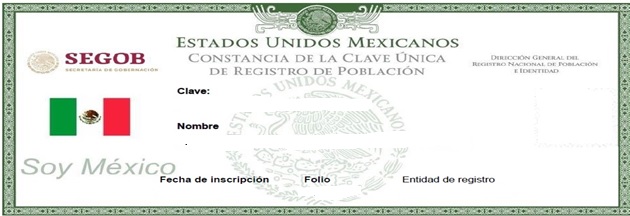 El formato de CLIDDA es exclusivo para presentarse a su cita.ATENTAMENTEJOSÉ FERNANDO RAMÍREZ LUNACURPApellido paternoApellido maternoNombreEdadSexoEdo. civilEscolaridadDomicilioColonia: DomicilioAlcaldía: DomicilioC.P.TeléfonoCorreo electrónicoClínica de AdscripciónPlantel